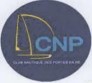 Nom et prénom du membre  Adresse                                                                                                                                 Code postal et villeObjet : Convocation à l’Assemblée Générale ordinaire du 22 avril 2023 Lettre simpleMadame, Monsieur,Nous avons l’honneur de vous inviter à participer à l’Assemblée Générale Ordinaire de l’Association « Club Nautique des Portes-en-Ré ». Celle-ci aura lieu le samedi 22 avril 2023 à 9 heures 30 au siège de l’Association : 1, promenade de la mer - 17880 Les Portes-en-Ré.Votre présence à cette Assemblée Générale Ordinaire est nécessaire. En cas d’empêchement, vous avez la possibilité de vous faire représenter par un mandataire de votre choix, muni d’un pouvoir régulier. Vous trouverez ci-joint un modèle de procuration. Veuillez le compléter et le signer avant de le transmettrePour préparer cette Assemblée Générale Ordinaire, l’ensemble des documents nécessaires sont à votre disposition au siège de l’Association et consultables sur le site internet de l’Association en page d’accueil : https://cnportes.orgComptant sur votre présence, nous vous prions d’agréer Madame, Monsieur, l’assurance de nos respectueuses salutations.Le Secrétaire Général	Le PrésidentTétric SALMON-MARTEL	Hervé LEDUE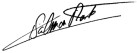 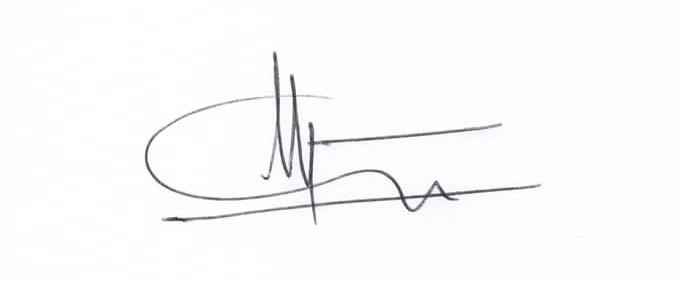 —--------------------------------------------------------------------------------------------------------------------------------------------------------------                                                       Pouvoir de représentation à l’Assemblée Générale OrdinaireJe soussigné(e) Mme /M. …………………………………………………………Membre adhérent du C.N. P dont le siège est situé 1 promenade de la mer - 17880 Les Portes en Ré donne par la présente pouvoir au membre dénommé ci-après : Mme/M……………………………………… demeurant………………………………………………………………………………………………….Pour me représenter lors de l’Assemblée Générale Ordinaire qui se tiendra le 22 avril 2023 à 09 H 30, 1 promenade de la mer aux Portes en Ré.En conséquence, prendra part aux votes de résolutions et aux délibérations qui seront à l’ordre du jour, et généralement fera le nécessairePour faire valoir ce que droitFait à ………………………………….                                                                 Le ………………………………………………Signature du mandant                                                                             Signature du mandataireORDRE DU JOUR DE L’ASSEMBLEE GENERALE ORDINAIRE DU 22 AVRIL 2023-Accueil émargement des membres. -Quorum contrôle.-Ouverture de l’Assemblée Générale Ordinaire par le Président.-Lecture de l’ordre du jour. -Lecture du Compte-rendu de l’A.G.O du 25.06.2022 et approbation.-Lecture du Compte-rendu de l’A.G.E du 28.10.2022 et approbation.________________-Rapport moral du Président,-Rapport Financier et Budget Prévisionnel du Trésorier,-Rapport d’Activités par le Directeur de l’Ecole de Voile,-Approbation des rapports._________________Lecture et Vote des résolutions suivantes :-Résolution 1 : Règlement Intérieur de l’Association CNP, vote.-Résolution 2 : Règlements intérieurs (D.S.I et R.T.Q) de l’Ecole de Voile du CNP 2023, vote.-Résolution 3 : Montant de la cotisation membre individuel et couple pour 2023, vote.-Résolution 4 : Montant de la cotisation adhérent individuel, jeune et famille pour 2024, vote.__________________Renouvellement du Conseil d’Administration :-Quatre administrateurs sortants : (Rouyrre Patrick, Loret Richard, Le Bourhis Olivier, Leibovitch Robert)-Trois postes à pourvoir ; nouvelle candidature à exprimer et à adresser au Président avant le 15 avril 2023.___________________Paroles aux officiels.-Questions diverses (reçues au moins 7 jours avant la tenue de l’A.G.O, soit le 15 avril 2023-Clôture de l’Assemblée Générale Ordinaire par le Président-Invitation au pot de l’amitiéClub Nautique des Portes-en-Ré                                  1 promenade de la mer17880 Les Portes-en-RéAux Portes-en-Ré, le 2 avril 2023